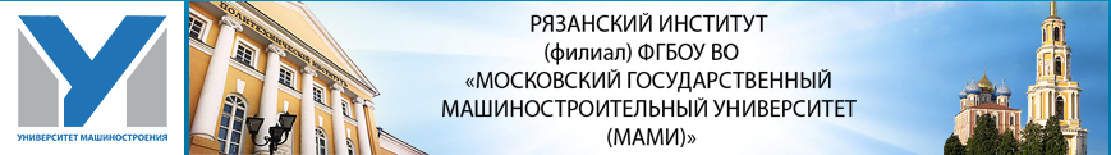 ФГБОУ ВО «Московский государственный машиностроительный университет (МАМИ)»Рязанский институт (филиал) Межвузовская научно-практическая конференция«Экономика и управление в современном мире»29 марта 2016 годаПрограмма конференцииНикитина О.Ю., студент, Рязанский институт (филиал) Университета машиностроения, Терехина А.С., студент, Рязанский институт (филиал) Университета машиностроения, Игнатьев А.И., к.э.н., профессор, Рязанский институт (филиал) Университета машиностроения, «СОВРЕМЕННЫЕ МЕТОДЫ ОПТИМИЗАЦИИ ОРГАНИЗАЦИИ ПРОИЗВОДСТВА»Корнеев И.К., студент Рязанского института (филиала) Университета машиностроения, Штрыков А.К., доцент кафедры «Экономика, менеджмент и маркетинг» Рязанского института (филиала) Университета машиностроения «ПРОБЛЕМЫ ОБЕСПЕЧЕНИЯ ГРАЖДАНСКОЙ ОТВЕТСТВЕННОСТИ ЗАСТРОЙЩИКОВ ПЕРЕД УЧАСТНИКАМИ ДОЛЕВОГО СТРОИТЕЛЬСТВА КОММЕРЧЕСКИМ СТРАХОВАНИЕМ»Трофимов И.С. студент Рязанского института (филиала) Университета машиностроения, Штрыков А.К., доцент кафедры «Экономика, менеджмент и маркетинг» Рязанского института (филиала) Университета машиностроения, «ГРАЖДАНСКАЯ ОТВЕТСТВЕННОСТЬ ЗАСТРОЙЩИКА НА ОСНОВЕ УЧАСТИЯ В ОБЩЕСТВЕ ВЗАИМНОГО СТРАХОВАНИЯ» Ишниязова З. Ю., студент Рязанского института (филиала) Университета машиностроения, Штрыков А.К., доцент кафедры «Экономика, менеджмент и маркетинг» Рязанского института (филиала) Университета машиностроения «ПРИМЕНЕНИЕ ЦЕЛЕВОГО КОНТРОЛЯ ИСПОЛЬЗОВАНИЯ СРЕДСТВ ДОЛЬЩИКОВ НА ОСНОВЕ БАНКОВСКОГО ПОРУЧИТЕЛЬСТВА»Юргаева Е., студент Рязанского института (филиала) Университета машиностроения, Фролова С.В., зав. кафедрой«Экономика, менеджмент и маркетинг» Рязанского института (филиала) Университета машиностроения «Экономическое обоснование применения современных строительных материалов»Крикунова Ж.,  студент Рязанского института (филиала) Университета машиностроения, Фролова С.В., зав. кафедрой «Экономика, менеджмент и маркетинг» Рязанского института (филиала) Университета машиностроения «Особенности оценки стоимости малого предприятия»Выборнов В., студент, Рязанский институт (филиал) Университета машиностроения, Редько Д., студент, Рязанский институт (филиал) Университета машиностроения, Игнатьев А.И., к.э.н., профессор, Рязанский институт (филиал) Университета машиностроения «ЭКОНОМИЧЕСКИЕ АСПЕКТЫ ТЕРРОРИЗМА В РОССИИ И МИРЕ»Куксова Ан., студент, Рязанский институт (филиал) Университета машиностроения, Куксова Ал., студент, Рязанский институт (филиал) Университета машиностроения, Чихачева О.А., к.ф.-м.н., профессор кафедры «Высшей математики и информатики» Рязанского института (филиала) Университета машиностроения, И.П. Соловьева, к.э.н., доцент кафедры «Экономика, менеджмент и маркетинг» Рязанского института (филиала) Университета машиностроения, «ВЗАИМОСВЯЗЬ РАЗВИТИЯ МАШИНОСТРОИТЕЛЬНОГО КОМПЛЕКСА И ЭКОНОМИКИ РЕГИОНА»Кошелева Е.А., студент Рязанского института (филиала) Университета машиностроения, Штрыков А.К., доцент кафедры «Экономика, менеджмент и маркетинг» Рязанского института (филиала) Университета машиностроения «ОБОСНОВАНИЕ СОЗДАНИЯ КОМПЛЕКСНОЙ ЛАБОРАТОРИИ КОНТРОЛЯ СВАРНЫХ СОЕДИНЕНИЙ В ООО «СтройВяткаПроект»Монтов С.Н., студент Рязанского института (филиала) Университета машиностроения,инженер производственно-технического отдела ООО «Монолит», Штрыков А.К., доцент кафедры «Экономика, менеджмент и маркетинг» Рязанского института (филиала) Университета машиностроения «БИЗНЕС-ПРОЕКТ СТРОИТЕЛЬСТВА ОТЕЛЯ 4 ЗВЕЗДЫ В ГОРОДЕ РЯЗАНЬ»ШтрыковА.К., доцент кафедры «Экономика, менеджмент и маркетинг» Рязанского института (филиала) Университета машиностроения «ИНДЕКСАЦИЯ ФАКТОРА КОНЪЮНКТУРЫ В АНАЛИЗЕ ОБЪЁМА ПРОИЗВОДСТВА»Дягилева Е.А., студент Рязанского института (филиала) Университета машиностроения, И.П. Соловьева, к.э.н., доцент кафедры «Экономика, менеджмент и маркетинг» Рязанского института (филиала) Университета машиностроения, А.И. Игнатьев, к.э.н., профессор кафедры «Экономика, менеджмент и маркетинг», Рязанский институт (филиал) Университета машиностроения «БИЗНЕС В «ОБЛАКАХ». ВНЕДРЕНИЕ И ИСПОЛЬЗОВАНИЕ ОБЛАЧНЫХ ТЕХНОЛОГИЙ НА ПРЕДПРИЯТИИ»Сапожникова Р.С., студент Рязанского государственного радиотехнического университета, Такижбаева О.Г., старший преподаватель кафедры «Государственное, муниципальное и корпоративное управление» Рязанского государственного радиотехнического университета «ЭФФЕКТИВНОСТЬ РЕАЛИЗАЦИИ ГОСУДАРСТВЕННОЙ МОЛОДЕЖНОЙ ПОЛИТИКИ НА ПРИМЕРЕ КРАСНОДАРСКОГО КРАЯ»ШИПИЛОВАК.В., аспирант кафедры «Экономика и организация производства» Университета машиностроения (МАМИ) «МЕТОДИЧЕСКИЕ ПОДХОДЫ К ФОРМИРОВАНИЮ МОДЕЛИ ИНТЕГРАЦИИ КОНТРОЛЛИНГА И ПРОИЗВОДСТВЕННЫХ СИСТЕМ»ПОНКРАТОВАТ.Ю., студент Рязанского государственного радиотехнического университета, Такижбаева О.Г., старший преподаватель кафедры «Государственное, муниципальное и корпоративное управление» Рязанского государственного радиотехнического университета «АНАЛИЗ СОВРЕМЕННОГО СОСТОЯНИЯ МАЛОГО ПРЕДПРИНИМАТЕЛЬСТВА В РОССИИ»Тришина Н.В., студент Рязанского института (филиала) Университета машиностроения, Голоктионова Н.А.старший преподаватель кафедры «Экономика, менеджмент и маркетинг» Рязанского института (филиала) Университета машиностроения «Инновационные пути повышения производительности труда»Плотникова Л.С.,студент Рязанского института (филиала) Университета машиностроения, Голоктионова Н.А.старший преподаватель кафедры «Экономика, менеджмент и маркетинг» Рязанского института (филиала) Университета машиностроения«КАК ПОВЫСИТЬ ПРОИЗВОДИТЕЛЬНОСТЬ ТРУДА?»Грачева И. В., студент Рязанского института (филиала) Университета машиностроения, И.П. Соловьева, к. э. н., доценткафедры «Экономика, менеджмент и маркетинг» Рязанского института (филиала) Университета машиностроения, А.И. Игнатьев, к.э.н., профессор кафедры «Экономика, менеджмент и маркетинг», Рязанский институт (филиал) Университета машиностроения  «ПРОБЛЕМЫ ИННОВАЦИОННОЙ ДЕЯТЕЛЬНОСТИ АВТОМОБИЛЬНОЙ ПРОМЫШЛЕННОСТИ РОССИИ»Евсеева И.А., студент Рязанского института (филиала) Университета машиностроения, И.П. Соловьева, к.э.н., доцент кафедры «Экономика, менеджмент и маркетинг» Рязанского института (филиала) Университета машиностроения, «ИННОВАЦИОННЫЙ ПРОЕКТ ПРОМЫШЛЕННОГО ПРЕДПРИТИЯ, КАК НЕОБХОДИМОСТЬ СУЩЕСТВОВАНИЯ В СОВРЕМЕННОМ МИРЕ»КостинаЭ.Р., студент Рязанского института (филиала) Университета машиностроения, И. П. Соловьева, к. э. н., доценткафедры «Экономика, менеджмент и маркетинг» Рязанского института (филиала) Университета машиностроения «МЕТОДЫ КЛАССИФИКАЦИИ ЗАТРАТ И ИХ РОЛЬ В ПРОИЗВОДСТВЕННОМ ПРОЦЕССЕ»Андрианова Н.В., Горячева Г.А., студенты Рязанского института (филиал) Университета машиностроения,И. П. Соловьева, к.э.н., доценткафедры «Экономика, менеджмент и маркетинг» Рязанского института (филиала) Университета машиностроения«ИННОВАЦИОННАЯ ДЕЯТЕЛЬНОСТЬ НА ПРЕДПРИЯТИИ ПРОМЫШЛЕННОГО ПРОИЗВОДСТВА, СУЩНОСТЬ, ЭФФЕКТИВНОСТЬ ВНЕДРЕНИЯ»Никитина О.Ю., студент Рязанского института (филиала) Университета машиностроения, И. П. Соловьева, к. э. н., доценткафедры «Экономика, менеджмент и маркетинг» Рязанского института (филиала) Университета машиностроения А.И. Игнатьев, к.э.н., профессор кафедры «Экономика, менеджмент и маркетинг», Рязанский институт (филиал) Университета машиностроения «КОНЦЕПЦИЯ БЕРЕЖЛИВОЕ ПРОИЗВОДСТВО КАК СОВРЕМЕННЫЙ ПОДХОД УПРАВЛЕНИЯ ПРОИЗВОДСТВЕННЫМ ПРОЦЕССОМ»Паханова Т.В,  студент Рязанского института (филиала) Университета машиностроения, Фролова С.В., зав. кафедрой «Экономика, менеджмент и маркетинг» Рязанского института (филиала) Университета машиностроения«Практическое применение современных методов анализа ассортимента промышленного предприятия»Юкина Н.А., студентка, Рязанский институт (филиал) Университета машиностроения, И.П. Соловьева, к.э.н., доцент кафедры «Экономика, менеджмент и маркетинг» Рязанского института (филиала) Университета машиностроения «СОВРЕМЕННЫЕ МАТЕРИАЛЫ ПРИ ВЫПОЛНЕНИИСТРОИТЕЛЬНО - МОНТАЖНЫХ  РАБОТ»Гартунг А.И., студент, Рязанский институт (филиал) Университета машиностроения, А.И. Игнатьев, к.э.н., профессор, Рязанский институт (филиал) Университета машиностроения «ПРОБЛЕМЫ ФУНКЦИОНИРОВАНИЯ ЛОГИСТИЧЕСКОЙ
СИСТЕМЫ ПРОМЫШЛЕННЫХ ПРЕДПРИЯТИЙ»Мельникова И., студент, Рязанский институт (филиал) Университета машиностроения, Сычёва В.И., старший преподаватель, Рязанский институт (филиал) Университета машиностроения, «АНАЛИЗ СОВРЕМЕННЫХ МОДЕЛЕЙ  РЕФОРМИРОВАНИЯ  НАЛОГОВОЙ СИСТЕМЫ РФ»Афанасьев Н., студент, Рязанский институт (филиал) Университета машиностроения,  Редько Д., студент, Рязанский институт (филиал) Университета машиностроения, Сычёва В.И., старший преподаватель, Рязанский институт (филиал) Университета машиностроения,  «ИСТОРИЯ ВОЗНИКНОВЕНИЯ И РАЗВИТИЯ НАЛОГОВ И НАЛОГООБЛОЖЕНИЯ В РОССИИ»Фаустова А., студент, Рязанский институт (филиал) Университета машиностроения, Наместникова А., студент, Рязанский институт (филиал) Университета машиностроения, Сычёва В.И., старший преподаватель, Рязанский институт (филиал) Университета машиностроения,  «ЗНАЧЕНИЕ И РОЛЬ НАЛОГООБЛОЖЕНИЯ В ЭКОНОМИЧЕСКОЙ СИСТЕМЕ ОБЩЕСТВА»Клепиков М., студент, Рязанский институт (филиал) Университета машиностроения, Сычёва В.И., старший преподаватель, Рязанский институт (филиал) Университета машиностроения,  «НАУЧНАЯ МЫСЛЬ О НАЛОГАХ И СБОРАХ»Сергунин Д., студент, Рязанский институт (филиал) Университета машиностроения, Сычёва В.И., старший преподаватель, Рязанский институт (филиал) Университета машиностроения,  «НАЛОГОВОЕ ПРАВО КАК ФОРМА НОРМАТИВНОГО И ПРАВОВОГО РЕГУЛИРОВАНИЯ НАЛОГООБЛОЖЕНИЯ»Куксова Ал., студент, Рязанский институт (филиал) Университета машиностроения, Куксова Ан., студент, Рязанский институт (филиал) Университета машиностроения, Сычёва В.И., старший преподаватель, Рязанский институт (филиал) Университета машиностроения, «НОРМАТИВНЫЕ ПРАВОВЫЕ АКТЫ, РЕГУЛИРУЮЩИЕ НАЛОГООБЛОЖЕНИЕ В РОССИИ»Зиновьев И., студент, Рязанский институт (филиал) Университета машиностроения, Выборнов В., студент, Рязанский институт (филиал) Университета машиностроения, Сычёва В.И., старший преподаватель, Рязанский институт (филиал) Университета машиностроения, «ФИСКАЛЬНЫЕ ЛИЦА КАК УЧАСТНИКИ НАЛОГОВЫХ ОТНОШЕНИЙ»Гришаева О., студент, Рязанский институт (филиал) Университета машиностроения, Сычёва В.И., старший преподаватель, Рязанский институт (филиал) Университета машиностроения, «НАЛОГОВЫЕ СПОРЫ И ЗАЩИТА ПРАВ НАЛОГОПЛАТЕЛЬЩИКОВ»Кулешова К., студент, Рязанский институт (филиал) Университета машиностроения, Сычёва В.И., старший преподаватель, Рязанский институт (филиал) Университета машиностроения, «НАЛОГОВЫЕ НАРУШЕНИЯ И ОТВЕТСТВЕННОСТЬ ЗА ИХ СОВЕРШЕНИЯ»Кузнецова Н., студент, Рязанский институт (филиал) Университета машиностроения, Сычёва В.И., старший преподаватель, Рязанский институт (филиал) Университета машиностроения, «АВТОМАТИЗИРОВАННЫЕ ИНФОРМАЦИОННЫЕ ТЕХНОЛОГИИ ФОРМИРОВАНИЯ, ОБРАБОТКИ, ПРЕДОСТАВЛЕНИЯ ДАННЫХ В НАЛОГОВУЮ СЛУЖБУ»Косачёва С., студент, Рязанский институт (филиал) Университета машиностроения, Сычёва В.И., старший преподаватель, Рязанский институт (филиал) Университета машиностроения, «ФИНАНСОВЫЙ КОНТРОЛЬ В РФ»Евсикова Е., студент, Рязанский институт (филиал) Университета машиностроения, Сычёва В.И., старший преподаватель, Рязанский институт (филиал) Университета машиностроения, «АНАЛИЗ НАЛОГОВЫХ ДОХОДОВ ФЕДЕРАЛЬНОГО БЮДЖЕТА»Фомина М., студент, Рязанский институт (филиал) Университета машиностроения, Харламова А., студент, Рязанский институт (филиал) Университета машиностроения, Сычёва В.И., старший преподаватель, Рязанский институт (филиал) Университета машиностроения, «СТРАХОВЫЕ ПЛАТЕЖИ И НЕОБХОДИМОСТЬ ИХ ВЗИМАНИЯ В РФ»Лещенко Ю, студент, Рязанский институт (филиал) Университета машиностроения, Кондрашкин А., студент, Рязанский институт (филиал) Университета машиностроения, Сычёва В.И., старший преподаватель, Рязанский институт (филиал) Университета машиностроения,  «СПЕЦИАЛЬНЫЕ НАЛОГОВЫЕ РЕЖИМЫ В РФ»Егоров И., студент, Рязанский институт (филиал) Университета машиностроения, Лагутина О., студент, Рязанский институт (филиал) Университета машиностроения, Сычёва В.И., старший преподаватель, Рязанский институт (филиал) Университета машиностроения, «НАЛОГООБЛОЖЕНИЕ ПРЕДПРИНИМАТЕЛЬСТВА»Киселева А.В., студент, Рязанский институт (филиал) Университета машиностроения, И.П. Соловьева, к.э.н., доцент кафедры «Экономика, менеджмент и маркетинг» Рязанского института (филиала) Университета машиностроения, А.И. Игнатьев, к.э.н., профессор кафедры «Экономика, менеджмент и маркетинг», Рязанский институт (филиал) Университета машиностроения «УПРАВЛЕНИЕ МОДЕРНИЗАЦИЕЙ ПРОМЫШЛЕННЫХ ПРЕДПРИЯТИЙ»